Специальный союз по Международной классификации товаров и услуг для регистрации знаков (Ниццкий союз)Комитет экспертовТридцать третья сессияЖенева, 1–5 мая 2023 годаОТЧЕТпринят Комитетом экспертовВВЕДЕНИЕ	Комитет экспертов Ниццкого союза (далее «Комитет») провел свою тридцать третью сессию в Женеве 1–5 мая 2023 года в гибридном формате.  На сессии были представлены следующие члены Комитета:  Австралия, Австрия, Алжир, Беларусь, Венгрия, Германия, Греция, Грузия, Дания, Египет, Израиль, Индия, Ирландия, Испания, Италия, Казахстан, Канада, Китай, Кыргызстан, Латвия, Литва, Марокко, Мексика, Нидерланды, Новая Зеландия, Норвегия, Перу, Польша, Португалия, Республика Корея, Республика Молдова, Российская Федерация, Румыния, Саудовская Аравия, Сингапур, Словакия, Соединенное Королевство, Соединенные Штаты Америки, Тринидад и Тобаго, Турция, Украина, Уругвай, Финляндия, Франция, Хорватия, Чешская Республика, Швейцария, Швеция, Эстония и Япония (50).  Следующие государства были представлены в качестве наблюдателей: Ангола, Бразилия, Ирак, Колумбия, Кот-д'Ивуар, Мадагаскар, Таиланд и Филиппины (8). В работе сессии в качестве наблюдателей приняли участие представители следующих международных межправительственных организаций: Африканской организации интеллектуальной собственности (АОИС), Африканской региональной организации интеллектуальной собственности (АРОИС), Ведомства Бенилюкса по интеллектуальной собственности (BOIP) и Европейского союза (ЕС). В работе сессии приняли участие в качестве наблюдателей представители следующих неправительственных организаций: Ассоциации по охране интеллектуальной собственности (AIPPI), Европейской ассоциации студентов-юристов (ELSA International), Института интеллектуальной собственности Канады (IPIC), Международной ассоциации по охране товарных знаков (INTA) и Японской ассоциации патентных поверенных (JPAA).  Список участников содержится в приложении I к настоящему отчету	Открыл сессию и приветствовал участников помощник Генерального директора г-н Кеничиро Нацуме, Сектор инфраструктуры и платформ ВОИС.ДОЛЖНОСТНЫЕ ЛИЦА	Комитет единогласно избрал г-на Себастьяна Тэнгели (Швейцария) Председателем и г-жу Моник Шуаньер (Соединенные Штаты Америки) и г-жу Рулу Кохей (Израиль) заместителями Председателя.	Функции секретаря сессии выполняла г-жа Элисон Цюгер (ВОИС).ПРИНЯТИЕ ПОВЕСТКИ ДНЯ	Комитет единогласно принял повестку дня, которая приводится в приложении II к настоящему отчету.ОБСУЖДЕНИЯ, ВЫВОДЫ И РЕШЕНИЯ	В соответствии с решением руководящих органов ВОИС, принятым в ходе десятой серии заседаний, состоявшихся 24 сентября – 2 октября 1979 г. (см. пункты 51 и 52 документа AB/X/32), в отчет о настоящей сессии включены только выводы Комитета (решения, рекомендации, мнения и т.д.), и в нем, в частности, не воспроизводятся заявления, сделанные кем-либо из участников, за исключением оговорок, касающихся того или иного конкретного вывода Комитета, или оговорок, высказанных повторно после того, как такой вывод был сформулирован. Комитет решил включить краткое резюме проведенного в ходе сессии общего обсуждения темы «Невзаимозаменяемые токены (NFT) и метавселенная».РЕШЕНИЯ КОМИТЕТА	В соответствии с положениями подпунктов (a) и (b) пункта 7 статьи 3 Ниццкого соглашения решения Комитета о принятии поправок к Ниццкой классификации (далее –«Классификация») принимаются большинством в четыре пятых присутствующих на сессии и участвующих в голосовании стран Ниццкого союза. В случае решений, касающихся принятия других вносимых в Классификацию изменений, требуется простое большинство голосов присутствующих на сессии и участвующих в голосовании стран Ниццкого союза.ВСТУПЛЕНИЕ РЕШЕНИЙ КОМИТЕТА В СИЛУВ соответствии с правилом 7 своих Правил процедуры Комитет постановил, что изменения в Классификации, которые не требуют принятия поправок по смыслу статьи 3(7)(b) Ниццкого соглашения, вступят в силу 1 января 2024 года и будут включены в новую версию Классификации. Поправки вступят в силу позднее, с даты, которая будет определена Комитетом.Комитет отметил, что Международное бюро подготовит и опубликует онлайн новую версию Классификации (NCL (12-2024)) на английском и французском языках к концу 2023 года. Перечень товаров и услуг в формате Excel на английском и французском языках будет опубликован на электронном форуме к концу июня 2023 года.Комитет предложил Международному бюро воспользоваться возможностью исправить любые очевидные опечатки или грамматические ошибки, обнаруженные в тексте Классификации, и согласовать, насколько это возможно, использование пунктуации.ОТРАСЛЕВОЙ СЕГМЕНТОБЪЕДИНЕНИЯ ПОЛЬЗОВАТЕЛЕЙ РАССКАЖУТ О СВОИХ ТРУДНОСТЯХ, СВЯЗАННЫХ С НИЦЦКОЙ КЛАССИФИКАЦИЕЙ В своем выступлении ассоциация INTA осветила некоторые возможные варианты решения проблемы увеличения размера класса 9. Комитет напомнил о ряде соответствующих предложений и обсуждений на предыдущих сессиях. Международное бюро сообщило, что рассмотрит новый проект по данной теме.РАССМОТРЕНИЕ ПРЕДЛОЖЕНИЙ ИЗ ГРУППЫ 1 (ОДОБРЕНЫ БОЛЬШИНСТВОМ В ЧЕТЫРЕ ПЯТЫХ ГОЛОСОВ) ПОСЛЕ ГОЛОСОВАНИЯ № 1 С ИСПОЛЬЗОВАНИЕМ NCLRMSОбсуждение велось на основе группы предложений 1 в NCLRMS, содержащей предложения относительно внесения в версию Классификации 2023 года поправок и изменений, которые получили поддержку большинства в четыре пятых голосов при голосовании № 1.Согласно поступившей просьбе одно предложение было перемещено в группу 2. Комитет единогласно постановил принять оставшиеся предложения из группы 1. Решения Комитета доступны в системе NCLRMS на вкладке NCLRMS/Sessions/CE33/Group 1 (а также на электронном форуме, проект CE330).Рассмотрение предложений из группы 2 после голосования № 1 с использованием NCLRMSОбсуждение велось на основе группы предложений 2 в NCLRMS (за исключением предложений в рамках темы «НFT и метавселенная», которые изложены в пунктах 16-19 ниже), содержащей предложения относительно внесения в Классификацию поправок и изменений, которые не получили поддержки большинства в четыре пятых голосов при голосовании № 1.Комитет принял значительное число поправок и других изменений к Классификации. Решения Комитета доступны в системе NCLRMS на вкладке NCLRMS/Sessions/CE33/Group 2 (а также на электронном форуме, проект CE330).Рассмотрение предложений, касающихся темы «NFT И МЕТАВСЕЛЕННАЯ»Обсуждение велось на основе представленных различными ведомствами предложений относительно включения в Алфавитный перечень товаров и услуг в этой недавно появившейся области.В целях организации общего диалога по этой теме, который послужит основой для последовательного обсуждения представленных индивидуальных предложений, и упорядочения хода обсуждения, Международное бюро провело неофициальный онлайн-опрос, включавший семь вопросов, на которые ответили 35 государств-членов Ниццкого соглашения.Хотя более половины опрошенных согласились бы использовать слово «метавселенная» в заявках на товарные знаки, все же имеются сомнения по поводу включения этого термина в Алфавитный перечень. Тем не менее подавляющее большинство респондентов высказались в поддержку термина «виртуальная среда». Аналогичным образом, хотя более половины ведомств не будут требовать подробного указания типа цифрового файла, удостоверенного NFT, в заявке на регистрацию товарного знака, Комитет предпочел бы, чтобы термины в Алфавитном перечне носили конкретный характер. Также было отмечено, что большинство делегаций не согласятся включить один термин НFT, но большинство будет готово включить понятие «физические товары, удостоверенные NFT,» в соответствующих классах, поэтому Комитет одобрил указание (одежда, удостоверенная невзаимозаменяемыми токенами [NFT], в классе 25), чтобы наметить ориентиры в этом вопросе. Комитет также утвердил указания, касающиеся загружаемой виртуальной одежды и загружаемых файлов цифровых изображений, удостоверенных невзаимозаменяемыми токенами [NFT], в классе 9. Вместе с тем, хотя некоторые делегации предпочитают классифицировать виртуальные услуги аналогично их эквивалентам в реальном мире, большинство не готовы систематически делать это, опасаясь, что некоторые виртуальные услуги на деле не предоставляют тот же тип услуг или результат, что и в реальном мире. Ввиду этого Комитет пришел к мнению, что для правильной классификации виртуальной услуги необходимо учитывать, какое она оказывает воздействие и имеет ли она такой же результат в реальном мире. В результате Комитет утвердил ряд указаний, касающихся услуг в виртуальной среде, чтобы наметить ориентиры для пользователей. Наконец, мнения делегаций разделились по вопросу о том, следует ли рассматривать "торговлю" или "обмен" виртуальными товарами, удостоверенными NFT, как финансовую услугу в классе 36.Комитет принял значительное число поправок к Классификации, а также изменение, касающееся пункта (d) Общего замечания в отношении услуг. Решения Комитета доступны в системе NCLRMS на вкладке NCLRMS/Sessions/CE33/Group 2/NFTs and the metaverse (а также на электронном форуме, проект CE330).ОЦЕНКА ПРОЦЕДУРЫ ПЕРЕСМОТРА НИЦЦКОЙ КЛАССИФИКАЦИИОбсуждение проходило на основе проекта CE332 (приложения 2 и 3) о процессе пересмотра Ниццкой классификации, который был представлен Международным бюро.Комитет еще раз высказался в поддержку существующего цикла и сроков пересмотра Ниццкой классификации. В отношении предложения Международного бюро о голосовании по упрощенной процедуре Комитет выразил согласие с некоторыми поправками. Уточненный документ доступен на электронном форуме, проект SP003, приложение 4. Международное бюро приняло решение оставить проект открытым, чтобы собрать дополнительные отклики по поводу процедуры пересмотра. СЛЕДУЮЩАЯ СЕССИЯ КОМИТЕТА ЭКСПЕРТОВКомитет отметил, что его следующая (тридцать четвертая) сессия состоится в Женеве в конце апреля или начале мая 2024 года с учетом графика проведения заседаний ВОИС, включая заседания основных комитетов.ЗАКРЫТИЕ СЕССИИПредседатель объявил сессию закрытой.24.	26 мая 2023 года Комитет экспертов единогласно принял настоящий отчет с помощью электронных средств связи.[Приложения следуют]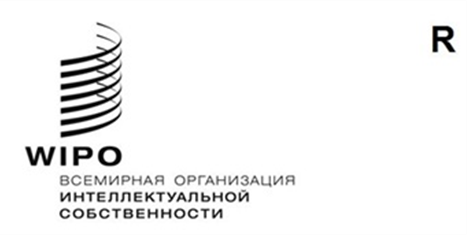 CLIM/CE/33/2CLIM/CE/33/2CLIM/CE/33/2ОРИГИНАЛ:  АНГЛИЙСКИЙОРИГИНАЛ:  АНГЛИЙСКИЙОРИГИНАЛ:  АНГЛИЙСКИЙДАТА:  26 МАЯ 2023 ГОДАДАТА:  26 МАЯ 2023 ГОДАДАТА:  26 МАЯ 2023 ГОДА